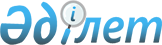 О Программе по разработке (внесению изменений, пересмотру) межгосударственных стандартов, в результате применения которых на добровольной основе обеспечивается соблюдение требований технического регламента Таможенного союза "О требованиях к смазочным материалам, маслам и специальным жидкостям" (ТР ТС 030/2012), а также межгосударственных стандартов, содержащих правила и методы исследований (испытаний) и измерений, в том числе правила отбора образцов, необходимые для применения и исполнения требований технического регламента Таможенного союза "О требованиях к смазочным материалам, маслам и специальным жидкостям" (ТР ТС 030/2012) и осуществления оценки (подтверждения) соответствия продукцииРешение Коллегии Евразийской экономической комиссии от 10 декабря 2013 года № 292

      В соответствии со статьей 3 Договора о Евразийской экономической комиссии от 18 ноября 2011 года Коллегия Евразийской экономической комиссии решила:



      1. Утвердить прилагаемую Программу по разработке (внесению изменений, пересмотру) межгосударственных стандартов, в результате применения которых на добровольной основе обеспечивается соблюдение требований технического регламента Таможенного союза «О требованиях к смазочным материалам, маслам и специальным жидкостям» (ТР ТС 030/2012), а также межгосударственных стандартов, содержащих правила и методы исследований (испытаний) и измерений, в том числе правила отбора образцов, необходимые для применения и исполнения требований технического регламента Таможенного союза «О требованиях к смазочным материалам, маслам и специальным жидкостям» (ТР ТС 030/2012) и осуществления оценки (подтверждения) соответствия продукции.



      2. Настоящее Решение вступает в силу по истечении 30 календарных дней с даты его официального опубликования.

УТВЕРЖДЕНА              

Решением Коллегии         

Евразийской экономической комиссии

от 10 декабря 2013 г. № 292    

                               ПРОГРАММА

              по разработке (внесению изменений, пересмотру)

        межгосударственных стандартов, в результате применения

             которых на добровольной основе обеспечивается

             соблюдение требований технического регламента

              Таможенного союза «О требованиях к смазочным

               материалам, маслам и специальным жидкостям»

              (ТР ТС 030/2012), а также межгосударственных 

          стандартов, содержащих правила и методы исследований

           (испытаний) и измерений, в том числе правила отбора

            образцов, необходимые для применения и исполнения

              требований технического регламента Таможенного

               союза «О требованиях к смазочным материалам,

             маслам и специальным жидкостям» (ТР ТС 030/2012)

                    и осуществления оценки (подтверждения)

                        соответствия продукции
					© 2012. РГП на ПХВ «Институт законодательства и правовой информации Республики Казахстан» Министерства юстиции Республики Казахстан
				Председатель Коллегии Евразийской

экономической комиссииВ. Христенко№

п/пКод

МКСНаименование проекта

межгосударственного стандарта.

Виды работЭлементы

технического

регламента

Таможенного

союзаСрок

разработкиСрок

разработкиГосударство-

член

Таможенного

союза и

Единого

экономического

пространства –

ответственный

разработчик№

п/пКод

МКСНаименование проекта

межгосударственного стандарта.

Виды работЭлементы

технического

регламента

Таможенного

союзаначалоокончаниеГосударство-

член

Таможенного

союза и

Единого

экономического

пространства –

ответственный

разработчик1234567175.100Материалы смазочные, масла индустриальные и аналогичные продукты (класс L). Группа Н (гидравлические системы). Спецификация для категорий HETG, HEPG, HEES, HEPR.

Разработка ГОСТ на основе ISO 15380:2011пункт 3.4

статьи 3,

приложение 12013 год2014 годРоссийская

Федерация275.080Нефть и нефтепродукты. Метод определения содержания воды.

Пересмотр ГОСТ 2477-65позиция

«Содержание

воды»

приложения 1;

позиция 4 

приложения 3 2013 год2014 годРоссийская

Федерация375.100Масла базовые. Газохроматографический метод определения N-метилпирролидона.

Разработка ГОСТпозиция

«Содержание

селективных

растворителей»

приложения 12013 год2014 годРоссийская

Федерация475.100Масла селективной очистки. Метод определения фенола и крезола.

Пересмотр ГОСТ1057-88позиция

«Содержание

селективных

растворителей»

приложения 12013 год2014 годРоссийская

Федерация575.080Масла селективной очистки. Метод определения фурфурола.

Пересмотр ГОСТ 1520-84позиция

«Содержание

селективных

растворителей»

приложения 12013 год2014 годРоссийская

Федерация675.080Смазки пластичные. Метод определения содержания механических примесей.

Пересмотр ГОСТ 1036-75позиция

«Содержание

механических

примесей»

приложения 12013 год2014 годРоссийская

Федерация775.100Жидкости изоляционные. Отбор проб.

Разработка ГОСТ на основе IEC 60475:2011пункт 5.2

статьи 5 2013 год2014 годРоссийская

Федерация875.080

75.100Нефтепродукты и отработанные масла. Определение содержания полихлорбифенилов (РСВ) и связанных с ними продуктов. Часть 1. Выделение и определение РСВ методом газовой хроматографии с использованием детектора электронного захвата.

Разработка ГОСТ на основе EN12766-1:2000 позиция

«Содержание

полихлордифенилов»

приложения 12013 год2014 годРоссийская

Федерация975.080

75.100Нефтепродукты и отработанные масла. Определение содержания полихлорбифенилов (РСВ) и связанных с ними продуктов. Часть 2. Определение содержания полихлорбифенилов (РСВ).

Разработка ГОСТ на основе EN12766-2:2000позиция

«Содержание

полихлордифенилов»

приложения 1 2013 год2014 годРоссийская

Федерация1075.080

75.100Нефтепродукты и отработанные масла. Определение содержания полихлорбифенилов (РСВ) и связанных с ними продуктов. Часть 3. Определение содержания и количества полихлортерфенилов (РСТ) и полихлорбензилтолуолов (РСВТ) методом газовой хроматографии с использованием детектора электронного захвата.

Разработка ГОСТ на основе EN12766-2:2000позиция

«Содержание

полихлордифенилов»

приложения 12013 год2014 годРоссийская

Федерация1175.100Масла смазочные. Определение следовых количеств осадка.

Разработка ГОСТ на основе ASTMD 2273-2008позиция

«Содержание

механических

примесей»

приложения 12013 год2014 годРоссийская

Федерация1275.100Масла смазочные отработанные. Определение нерастворимых веществ.

Разработка ГОСТ на основе ASTMD893-2012позиция 5 

приложения 32013 год2014 годРоссийская

Федерация1375.100Жидкости изоляционные. Определение загрязнения полихлорированными бифенилами (РСВ) методом газовой хроматографии на капиллярной колонке.

Разработка ГОСТ на основе IEC 61619:1997позиция

«Содержание

полихлордифенилов»

приложения 12013 год2014 годРоссийская

Федерация1475.080

75.100Нефтепродукты отработанные. Метод определения воды.

Пересмотр ГОСТ 26378.1-84позиция 4

приложения 32014 год2015 годРоссийская

Федерация1575.080

75.100Нефтепродукты отработанные. Метод определения механических примесей и загрязнений.

Пересмотр ГОСТ 26378.2-84позиции 3 и 5

приложения 32014 год2015 годРоссийская

Федерация1675.080

75.100Нефтепродукты отработанные. Метод определения температуры вспышки в открытом тигле.

Пересмотр ГОСТ 26378.4-84позиция 2 

приложения 32014 год2015 годРоссийская

Федерация1775.080

75.100Нефтепродукты отработанные. Общие требования к методам испытания.

Пересмотр ГОСТ 26378.0-84приложение 32014 год2015 годРоссийская

Федерация